ELEMENTI I NAČINI VREDNOVANJA USVOJENOSTI ODGOJNO-OBRAZOVNIH  ISHODA TIJEKOM I NA KRAJU ŠKOLSKE GODINE U 6. RAZREDU OSNOVNE ŠKOLE Elementi vrednovanja u 6. razredu osnovne škole u predmetu Hrvatski jezik proizlaze  iz ostvarivanja odgojno-obrazovnih ishoda u trima područjima: A. Hrvatski jezik i komunikacija, B. Književnost i stvaralaštvo i C. Kultura i mediji. U svakom području (domeni) predmeta postoje odgojno-obrazovni ishodi čija se  usvojenost vrednuje tijekom i na kraju školske godine.  Razine usvojenosti ishoda na kraju razreda propisane su kurikulumom nastavnog  predmeta Hrvatski jezik. Tijekom školske godine provode se različiti načini praćenja i vrednovanja učeničkih  znanja, vještina i kompetencija.  Tri su načina vrednovanja tijekom učenja: vrednovanje za učenje, vrednovanje kao  učenje i vrednovanje naučenoga. Vrednovanje za učenje služi unapređivanju i planiranju budućega učenja i  poučavanja. Temelji se na razmjeni informacija između učitelja i učenika o  učenikovom napretku i mogućnosti još boljeg napredovanja. Budući da se u  vrednovanju za učenje otkrivaju učenikove potrebe za eventualnim dodatnim  pojašnjenjima ili vježbama, ono učeniku pomaže da napreduje u učenju, a učitelju  daje usmjerenje kako i u kojim područjima učeniku treba pomoći da svlada odgojno obrazovne ishode u cijelosti.  Neki od oblika vrednovanja za učenje su provjera razumijevanja i učenikova  napredovanja ciljanim pitanjima, vođenje individualnih savjetodavnih razgovora s  učenicima, opažanja učeničkih aktivnosti i ponašanja tijekom učenja i poučavanja  (frontalno, individualno i suradničko). Vrednovanje kao učenje odnosi se na samoprocjenu i vršnjačku procjenu znanja,  vještina, truda i zalaganja na satima Hrvatskoga jezika. Učenici će učiti kako da što  bolje sami procijene vlastite uratke i uočavaju što i kako mogu bolje učiniti. Takav  način vrednovanja provodit će se razgovorima, odgovaranjem na pitanja,  ispunjavanjem tablica i opisnika za samoprocjenu. Važno je prilikom vrednovanja kao  učenja da učenici imaju jasne kriterije (koje im daje učitelj) po kojima procjenjuju  vlastite uratke i uratke ostalih učenika.  Što češće učenici procjenjuju vlastite uratke prema zadanim kriterijima, lakše  usvajaju znanja i vještine koje su im potrebne za svladavanje zadanih zadataka  budući da neprestano osvještavaju koji su elementi potrebni da bi ostvarili pojedine  odgojno-obrazovne ishode. Vrednovanje naučenoga provodi se usmenim odgovaranjem gradiva, pisanim  provjerama znanja zadatcima otvorenog i zatvorenog tipa i predstavljanjem  projekata, praktičnih radova ili izvedbom zadanih govornih ili razgovornih oblika. Prije svakog vrednovanja naučenoga, za svako područje koje se provjerava, učiteljica  će učenicima dati jasne kriterije i mjerila vrednovanja kako bi točno znali koje su  sastavnice uspješne izvedbe i područja učenja koje se vrednuje.Usmeno odgovaranje i aktivnosti na satu mogu biti vrednovani na svakom školskom  satu bez prethodne najave. Pisane provjere znanja kojima je obuhvaćena velika nastavna cjelina bit će  učenicima najavljene mjesec dana unaprijed, a zatim će učenici biti podsjećani na  njih dva tjedna i tjedan dana prije pisanja ispita, kad će ujedno i ponavljati gradivo  koje će se na ispitu provjeravati.  Kratke provjere znanja najavljuju se nekoliko dana unaprijed. Kriteriji bodovanja pisanih provjera znanja: Ishodi A.6.3. , A.6.4., A.6.5. i A.6.6. (HJ A.6.3.Učenik čita tekst, uspoređuje  podatke prema važnosti i objašnjava značenje teksta. OŠ HJ A.6.4. Učenik piše  pripovjedne i opisne tekstove prema planu pisanja. OŠ HJ A.6.5. Učenik oblikuje  tekst i primjenjuje jezična znanja o promjenjivim vrstama riječi na oglednim i čestim  primjerima. OŠ HJ A.6.6. Učenik uočava jezičnu raznolikost hrvatskoga jezika kroz  hrvatsku povijest.) te B. 6.2. (OŠ HJ B.6.2. Učenik obrazlaže značenje književnoga  teksta na temelju vlastitoga čitateljskog iskustva i znanja o književnosti.) provjeravat  će se i pisanim provjerama znanja.  Pisane provjere ocjenjuju se prema broju bodova koje je učenik ostvario.  Bodovi se pretvaraju u postotak od kojega učitelj u pojedinim pisanim provjerama iz  opravdanih razloga može odstupiti najviše do 10 %. 90 – 100 % riješenih zadataka – odličan (5) 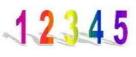 78 – 89 % riješenih zadataka – vrlo dobar (4) 64 – 77 % riješenih zadataka – dobar (3) 51– 63 % riješenih zadataka – dovoljan (2)  0 – 50 % riješenih zadataka – nedovoljan (1) Dvjema školskim zadaćama provjeravat će se ishod A.6.4. (OŠ HJ A.6.4. Učenik piše pripovjedne i opisne tekstove prema planu pisanja.) Od učenika će se  očekivati da napiše dva pripovijedna ili opisna teksta vidljive trodijelne strukture i  sadržajne smislenosti. Učenicima je dan popis djela za cjelovito čitanje koja će čitati tijekom školske godine.  O djelima će na satima Hrvatskoga jezika razgovarati, rješavat će zadatke o likovima  i događajima iz djela – samostalno, u parovima i u skupinama, igrati kvizove s  pitanjima o djelima, pripremati samostalne govore o djelu, izrađivati plakate ili  prezentacije o djelima. Vrednovanje različitih aktivnosti na satima posvećenima  djelima za samostalno cjelovito čitanje bit će provođeno u skladu s razinama  usvojenosti odgojno-obrazovnih ishoda koji će se radom ostvarivati, a koji će  učenicima biti objašnjeni unaprijed.  Zaključna ocjena iz nastavnoga predmeta Hrvatski jezik Kod zaključivanja ocjena na kraju nastavne godine uzimaju se u obzir:  a) ocjene koje je učenik ostvario na temelju brojčanog vrednovanja (sumativno  vrednovanje) b) bilješke o radu učenika (formativno vrednovanje). Zaključna se ocjena ostvaruje na temelju različitih informacija o učenikovu  ostvarivanju odgojno-obrazovnih ishoda. Ona ne mora biti aritmetička sredina  pojedinih ocjena već je pokazatelj učenikova napretka u učenju i razvijenosti  razumijevanja, vještina i sposobnosti izricanja vlastitih kritičkih i stvaralačkih  mišljenja. KRITERIJI VREDNOVANJA U NASTAVI HRVATSKOGA JEZIKA PREMA OSTVARENOSTI ODGOJNO-OBRAZOVNIH ISHODA  U 6. RAZREDU OSNOVNE ŠKOLE A. Hrvatski jezik i komunikacija A. Hrvatski jezik i komunikacijaOdgojno-obrazovni ishod Ostvarenost ishoda na kraju školske godineOŠ HJ A.6.1. Učenik govori i razgovara o pročitanim i  poslušanim tekstovima.DOVOLJAN – uz pomoć učitelja primjenjuje obrasce vođenja  razgovora s obzirom na vrstu i svrhu razgovora i  pripovijeda s različitih točaka gledišta, vrlo malo  poštujući uzročno-posljedične veze događaja u  pripovijedanju – vrlo rijetko prilagođava brzinu govorenja kako bi  postigao željeni učinak na slušateljaOŠ HJ A.6.1. Učenik govori i razgovara o pročitanim i  poslušanim tekstovima.DOBAR – djelomično primjenjuje obrasce vođenja razgovora s  obzirom na vrstu i svrhu razgovora i pripovijeda s  različitih točaka gledišta uglavnom poštujući uzročno posljedične veze događaja u pripovijedanju – ponekad mijenja brzinu govorenja kako bi postigao  željeni učinak na slušateljaOŠ HJ A.6.1. Učenik govori i razgovara o pročitanim i  poslušanim tekstovima.VRLO DOBAR – primjenjuje obrasce vođenja razgovora s obzirom na  vrstu i svrhu razgovora i pripovijeda s različitih točaka  gledišta poštujući uzročno-posljedične veze događaja  u pripovijedanju s malo pogrešaka– uglavnom prilagođava brzinu govorenja kako bi  postigao željeni učinak na slušateljaODLIČAN – primjenjuje obrasce vođenja razgovora s obzirom  na vrstu i svrhu razgovora i pripovijeda s različitih  točaka gledišta poštujući uzročno-posljedične veze  događaja u pripovijedanju  – prilagođava brzinu govorenja kako bi postigao  željeni učinak na slušateljaOŠ HJ A.6.2. Učenik sluša tekst, sažima podatke u  bilješke i objašnjava značenje teksta.DOVOLJAN – slabo razumije sadržaj slušanoga teksta i teško  pamti podatke iz njega; potrebna mu je pomoć  učitelja da bi razumio poruku teksta i sažeo tekst u  bilješke te objasnio nepoznate riječi na temelju  konteksta – prepričava slušani tekst uz pomoć učitelja služeći se  bilješkamaOŠ HJ A.6.2. Učenik sluša tekst, sažima podatke u  bilješke i objašnjava značenje teksta.DOBAR – djelomično razumije sadržaj slušanoga teksta i  djelomično pamti podatke iz njega; potrebna mu je  pomoć učitelja da bi u potpunosti razumio poruku  teksta i sažeo tekst u bilješke te objasnio nepoznate  riječi na temelju konteksta ponekad se služeći  različitim izvorima – prepričava slušani tekst djelomično poštujući  uzročno-posljedične veze događajaOŠ HJ A.6.2. Učenik sluša tekst, sažima podatke u  bilješke i objašnjava značenje teksta.VRLO DOBAR – uglavnom razumije sadržaj slušanoga teksta i pamti  podatke iz njega; uglavnom razumije poruku teksta i  sažima tekst u bilješke uz mali broj pogrešaka te  uglavnom samostalno može objasniti nepoznate riječi  na temelju konteksta i/ili služeći se različitim izvorima – prepričava slušani tekst uglavnom poštujući  uzročno-posljedične veze događaja OŠ HJ A.6.2. Učenik sluša tekst, sažima podatke u  bilješke i objašnjava značenje teksta.ODLIČAN  – razumije sadržaj slušanoga teksta i objašnjava  poruku teksta te samostalno sažima tekst u bilješke;  samostalno tumači manje poznate riječi iz teksta  prema kontekstu i/ili služeći se različitim izvorima;  samostalno prepričava slušani tekst poštujući  uzročno-posljedične veze događaja OŠ HJ A.6.3. DOVOLJAN – uz pomoć učitelja razlikuje svrhu čitanja tekstaUčenik čita tekst, uspoređuje podatke  prema važnosti i objašnjava značenje  teksta.– naglas čita tekst uz često zastajkivanje, pogrešno  izgovarajući nepoznate ili višesložne riječi, ne  poštujući rečeničnu intonaciju  – uz pomoć učitelja izdvaja važne podatke iz čitanoga  teksta i oblikuje kratke bilješke o čitanome tekstu te  sažeto prepričava pročitani tekst  – elemente grafičke strukture dovodi u vezu sa  sadržajem teksta uz pomoć učiteljaUčenik čita tekst, uspoređuje podatke  prema važnosti i objašnjava značenje  teksta.DOBAR – djelomično samostalno razlikuje svrhu čitanja teksta – naglas čita tekst uz povremeno zastajkivanje i  pogrešno izgovaranje nepoznatih ili višesložnih riječi,  djelomično poštujući rečeničnu intonaciju  – djelomično samostalno izdvaja važne podatke iz  čitanoga teksta i oblikuje kratke bilješke o čitanome  tekstu te sažeto prepričava pročitani tekst – djelomično samostalno dovodi u vezu elemente  grafičke strukture sa sadržajem teksta VRLO DOBAR – uglavnom samostalno razlikuje svrhu čitanja teksta – naglas čita tekst bez zastajkivanja, točno i  razgovijetno izgovara riječi, poštuje rečeničnu  intonaciju, ali čitanje nije izražajno – uglavnom samostalno izdvaja važne podatke iz  čitanoga teksta i oblikuje kratke bilješke o čitanome  tekstu te sažeto prepričava pročitani tekst – uglavnom samostalno dovodi u vezu elemente  grafičke strukture sa sadržajem teksta ODLIČAN – samostalno razlikuje svrhu čitanja teksta – naglas čita tekst bez zastajkivanja, točno i  razgovijetno izgovara riječi, poštuje rečeničnu  intonaciju i čita izražajno – samostalno izdvaja važne podatke iz čitanoga teksta  i oblikuje kratke bilješke o čitanome tekstu te sažeto  prepričava pročitani tekst– samostalno dovodi u vezu elemente grafičke  strukture sa sadržajem teksta OŠ HJ A.6.4. Učenik piše pripovjedne i opisne tekstove  prema planu pisanja.DOVOLJAN – uz pomoć učitelja sažima i uspoređuje prikupljene  podatke prema važnosti te određuje cilj i izrađuje  plan pisanja – piše pripovjedne i opisne tekstove prema planu  pisanja ne poštujući trodijelnu strukturu sastavka i  logičan redoslijed u opisivanju te uzročno-posljedičnu  povezanost događaja u pripovijedanju – rečenice u tekstu većim dijelom nisu logički  povezane i ulančane, asocijacije na temelju kojih  razvija tekst stereotipne su i siromašne – pisanje velikog slova u jednorječnim i višerječnim  imenima često zanemarujeOŠ HJ A.6.4. Učenik piše pripovjedne i opisne tekstove  prema planu pisanja.DOBAR – djelomično samostalno sažima i uspoređuje  prikupljene podatke prema važnosti te određuje cilj i  izrađuje plan pisanja – piše pripovjedne i opisne tekstove prema planu  pisanja djelomično poštujući trodijelnu strukturu  sastavka i logičan redoslijed u opisivanju te uzročno posljedičnu povezanost događaja u pripovijedanju – rečenice u tekstu djelomično su logički povezane i  ulančane, asocijacije na temelju kojih razvija tekst  djelomično su zanimljive – pisanje velikog slova u jednorječnim i višerječnim  imenima ponekad zanemarujeOŠ HJ A.6.4. Učenik piše pripovjedne i opisne tekstove  prema planu pisanja.VRLO DOBAR – uglavnom samostalno sažima i uspoređuje  prikupljene podatke prema važnosti te određuje cilj i  izrađuje plan pisanja – piše pripovjedne i opisne tekstove prema planu  pisanja uglavnom poštujući trodijelnu strukturu  sastavka i logičan redoslijed u opisivanju te uzročno posljedičnu povezanost događaja u pripovijedanju – rečenice u tekstu uglavnom su logički povezane i  ulančane, asocijacije na temelju kojih razvija tekst  uglavnom su zanimljive i inovativne – pisanje velikog slova u jednorječnim i višerječnim  imenima uglavnom poštujeODLIČAN –samostalno sažima i uspoređuje prikupljene podatke  prema važnosti te određuje cilj i izrađuje plan pisanja – piše pripovjedne i opisne tekstove prema planu  pisanja poštujući trodijelnu strukturu sastavka i  logičan redoslijed u opisivanju te uzročno-posljedičnu  povezanost događaja u pripovijedanju – rečenice u tekstu logički su povezane i ulančane,  asocijacije na temelju kojih razvija tekst zanimljive su i  inovativne – pisanje velikog slova u jednorječnim i višerječnim  imenima poštujeOŠ HJ A.6.5. Učenik oblikuje tekst i  primjenjuje jezična znanja o  promjenjivim vrstama riječi na oglednim  i čestim primjerima.DOVOLJAN – uz pomoć učitelja prepoznaje osobne, posvojne,  povratno-posvojnu, povratnu, pokazne i upitne  zamjenice te ih u govoru i pismu upotrebljava uz velik  broj pogrešaka – uz pomoć učitelja prepoznaje glagolske imenice,  glagolski pridjev trpni, glavne i redne brojeve,  glagolske oblike za izricanje vremena i načina te ih  vrlo rijetko točno upotrebljava u govoru i pismu – rijetko točno provodi i ispravno piše glasovne  promjene u riječimaOŠ HJ A.6.5. Učenik oblikuje tekst i  primjenjuje jezična znanja o  promjenjivim vrstama riječi na oglednim  i čestim primjerima.DOBAR – djelomično samostalno prepoznaje osobne,  posvojne, povratno-posvojnu, povratnu, pokazne i  upitne zamjenice te ih u govoru i pismu upotrebljava  često griješeći – djelomično samostalno prepoznaje glagolske  imenice, glagolski pridjev trpni, glavne i redne  brojeve, glagolske oblike za izricanje vremena i načina  te s većim brojem pogrešaka upotrebljava u govoru i  pismu – djelomično točno provodi i piše glasovne promjene  u riječimaOŠ HJ A.6.5. Učenik oblikuje tekst i  primjenjuje jezična znanja o  promjenjivim vrstama riječi na oglednim  i čestim primjerima.VRLO DOBAR – uglavnom samostalno prepoznaje osobne,  posvojne, povratno-posvojnu, povratnu, pokazne i  upitne zamjenice te ih u govoru i pismu upotrebljava s  malim brojem pogrešaka– uglavnom samostalno prepoznaje glagolske  imenice, glagolski pridjev trpni, glavne i redne  brojeve, glagolske oblike za izricanje vremena i načina  te ih s malim brojem pogrešaka upotrebljava u govoru  i pismu – uglavnom točno provodi i piše glasovne promjene u  riječimaODLIČAN – samostalno prepoznaje osobne, posvojne,  povratno-posvojnu, povratnu, pokazne i upitne  zamjenice te ih u govoru i pismu upotrebljava s vrlo  malim brojem pogrešaka – samostalno prepoznaje glagolske imenice, glagolski  pridjev trpni, glavne i redne brojeve, glagolske oblike  za izricanje vremena i načina te ih s vrlo malim brojem  pogrešaka upotrebljava u govoru i pismu – provodi i piše glasovne promjene u riječima uz mali  broj pogrešakaOŠ HJ A.6.6. Učenik uočava jezičnu raznolikost hrvatskoga jezika kroz hrvatsku povijest.DOVOLJAN – uz pomoć učitelja prepoznaje hrvatska narječja i  govore te objašnjava pojmove trojezičnost  (staroslavenski, starohrvatski i latinski) i tropismenost  (glagoljica, hrvatska ćirilica/bosančica, latinica)  tijekom hrvatske povijesti – uz pomoć učitelja nabraja spomenike hrvatske  srednjovjekovne pismenosti i imenuje hrvatski  PrvotisakOŠ HJ A.6.6. Učenik uočava jezičnu raznolikost hrvatskoga jezika kroz hrvatsku povijest.DOBAR – djelomično samostalno prepoznaje hrvatska  narječja i govore te objašnjava pojmove trojezičnost  (staroslavenski, starohrvatski i latinski) i tropismenost  (glagoljica, hrvatska ćirilica/bosančica, latinica)  tijekom hrvatske povijesti – djelomično samostalno nabraja spomenike hrvatske  srednjovjekovne pismenosti i imenuje hrvatski  PrvotisakVRLO DOBAR – uglavnom samostalno prepoznaje hrvatska narječja  i govore te objašnjava pojmove trojezičnost  (staroslavenski, starohrvatski i latinski) i tropismenost  (glagoljica, hrvatska ćirilica/bosančica, latinica)  tijekom hrvatske povijesti – uglavnom samostalno nabraja spomenike hrvatske  srednjovjekovne pismenosti i imenuje hrvatski  PrvotisakODLIČAN – samostalno prepoznaje hrvatska narječja i govore te  objašnjava pojmove trojezičnost (staroslavenski,  starohrvatski i latinski) i tropismenost (glagoljica,  hrvatska ćirilica/bosančica, latinica) tijekom hrvatske  povijesti – samostalno nabraja spomenike hrvatske  srednjovjekovne pismenosti i imenuje hrvatski  Prvotisak B. Književnost i stvaralaštvo B. Književnost i stvaralaštvoOdgojno-obrazovni ishod Ostvarenost ishoda na kraju školske godineOŠ HJ B.6.1. Učenik obrazlaže vlastite  stavove u vezi s pročitanim tekstom.DOVOLJAN – uz pomoć učitelja vrlo jednostavnim rečenicama  opisuje vlastite predodžbe i iskustva te iskustva  izrečena u književnome tekstu – uz pomoć učitelja prepoznaje različite obrasce  ponašanja likova – uz pomoć učitelja uočava svrhu književnoga  teksta: pobuđivanje osjećaja i ljudske odgovornosti – uz pomoć učitelja uočava i objašnjava etičku  razinu književnoga teksta – uz pomoć učitelja uočava kako stavovi i  vrijednosti iz književnoga teksta utječu na čitatelja i  vrlo ih površno uspoređuje sa svojim stavovima i  vrijednostimaOŠ HJ B.6.1. Učenik obrazlaže vlastite  stavove u vezi s pročitanim tekstom.DOBAR – kratkim jednostavnim izglaganjem opisuje  vlastite predodžbe i iskustva te iskustva izrečena u  književnome tekstu, opisuje na koji način i u kojoj mjeri književni tekst utječe na oblikovanje njegovih  stavova i vrijednosti – djelomično samostalno prepoznaje različite  obrasce ponašanja likova – djelomično samostalno uočava svrhu književnoga  teksta: pobuđivanje osjećaja i ljudske odgovornosti – djelomično samostalno uočava i objašnjava etičku  razinu književnoga teksta – djelomično samostalno uočava kako stavovi i  vrijednosti iz književnoga teksta utječu na čitatelja i  uspoređuje ih sa svojim stavovima i vrijednostimaVRLO DOBAR – kratkim izglaganjem opisuje vlastite predodžbe i  iskustva te iskustva izrečena u književnome tekstu,  opisuje na koji način i u kojoj mjeri književni tekst  utječe na oblikovanje njegovih stavova i vrijednosti – samostalno prepoznaje različite obrasce  ponašanja likova uz mali broj pogrešaka – samostalno uočava svrhu književnoga teksta:  pobuđivanje osjećaja i ljudske odgovornosti – samostalno uočava i objašnjava etičku razinu  književnoga teksta uz mali broj pogrešaka – samostalno uočava kako stavovi i vrijednosti iz  književnoga teksta utječu na čitatelja i uspoređuje  ih sa svojim stavovima i vrijednostimaODLIČAN – opširno opisuje vlastite predodžbe i iskustva te  iskustva izrečena u književnome tekstu, opisuje na  koji način i u kojoj mjeri književni tekst utječe na  oblikovanje njegovih stavova i vrijednosti – samostalno prepoznaje različite obrasce  ponašanja likova  – samostalno uočava svrhu književnoga teksta:  pobuđivanje osjećaja i ljudske odgovornosti te  navodi primjere iz književnoga teksta  – samostalno uočava i objašnjava etičku razinu  književnoga teksta  – samostalno uočava kako stavovi i vrijednosti iz  književnoga teksta utječu na čitatelja i uspoređuje  ih sa svojim stavovima i vrijednostimaOŠ HJ B.6.2. Učenik obrazlaže  značenje književnoga teksta na  temelju vlastitoga čitateljskog  iskustva i znanja o književnosti.DOVOLJAN  – uz pomoć učitelja otkriva značenje teksta na  temelju suodnosa motiva i teme te na primjerima  razlikuje obilježja proznih, lirskih i dramskih  tekstova – uz pomoć učitelja razlikuje pripovjedača u 1. i 3.  licu, objašnjava vlastito razumijevanje pjesničkih slika i prenesenoga značenja, uz pomoć učitelja  prepoznaje različite vrste stihova i strofa te  prepoznaje ulogu ponavljanja, asonance, aliteracije  i vrste rima u poznatim tekstovimaDOBAR – djelomično samostalno otkriva značenje teksta na  temelju suodnosa motiva i teme te na primjerima  razlikuje obilježja proznih, lirskih i dramskih  tekstova – djelomično samostalno razlikuje pripovjedača u  1. i 3. licu, objašnjava vlastito razumijevanje  pjesničkih slika i prenesenoga značenja, djelomično  samostalno prepoznaje različite vrste stihova i  strofa te prepoznaje ulogu ponavljanja, asonance,  aliteracije i vrste rima u poznatim tekstovimaVRLO DOBAR  – uglavnom samostalno otkriva značenje teksta na  temelju suodnosa motiva i teme te na primjerima  razlikuje obilježja proznih, lirskih i dramskih  tekstova – uglavnom samostalno razlikuje pripovjedača u 1.  i 3. licu, objašnjava vlastito razumijevanje  pjesničkih slika i prenesenoga značenja, djelomično  samostalno prepoznaje različite vrste stihova i  strofa te prepoznaje ulogu ponavljanja, asonance,  aliteracije i vrste rima u poznatim tekstovimaODLIČAN  – samostalno otkriva značenje teksta na temelju  suodnosa motiva i teme te na primjerima razlikuje  obilježja proznih, lirskih i dramskih tekstova – samostalno razlikuje pripovjedača u 1. i 3. licu,  objašnjava vlastito razumijevanje pjesničkih slika i  prenesenoga značenja, djelomično samostalno  prepoznaje različite vrste stihova i strofa te  prepoznaje ulogu ponavljanja, asonance, aliteracije  i vrste rima u poznatim tekstovimaHJ B.6.3. Učenik obrazlaže vlastiti izbor književnoga teksta uočavajući svrhu  književnoga teksta. Književnoteorijska znanja u službi su proširivanja vlastitoga iskustva čitanja i razvijanja  pozitivnoga stava prema čitanju.HJ B.6.3. Učenik obrazlaže vlastiti izbor književnoga teksta uočavajući svrhu  književnoga teksta. Književnoteorijska znanja u službi su proširivanja vlastitoga iskustva čitanja i razvijanja  pozitivnoga stava prema čitanju.HJ B.6.4. Učenik se stvaralački izražava prema vlastitome interesu potaknut različitim  iskustvima i doživljajima književnoga teksta. Ishod se prati i ne podliježe vrednovanju. Učitelj cijeni učenikovu samostalnost i poštuje  njegove mogućnosti. Učenik predstavlja uradak razrednomu odjelu, a učitelj ga može nagraditi  ocjenom za izniman trud. B. Kultura i mediji B. Kultura i medijiOdgojno-obrazovni ishod Ostvarenost ishoda na kraju školske godineOŠ HJ C.6.1. Učenik uspoređuje  različito predstavljanje istih  medijskih sadržaja i njihov utjecaj na  razvoj mišljenja i stavova.DOVOLJAN – uz pomoć učitelja uočava predstavljanje istih  medijskih sadržaja u različitim medijima te  prepoznaje komercijalne i nekomercijalne medije – uz pomoć učitelja pretpostavlja o ciljanoj publici  na temelju pročitanoga teksta / predstave / filma  te objašnjava reakcije različitih primatelja na isti  medijski tekst – uz pomoć učitelja opisuje kako se različitim  postupcima, tehnikama te vizualnim i zvučnim  znakovima oblikuje značenje medijske poruke i  stvara željeni učinak na publikuOŠ HJ C.6.1. Učenik uspoređuje  različito predstavljanje istih  medijskih sadržaja i njihov utjecaj na  razvoj mišljenja i stavova.DOBAR – djelomično samostalno uočava predstavljanje  istih medijskih sadržaja u različitim medijima te  prepoznaje komercijalne i nekomercijalne medije – djelomično samostalno pretpostavlja o ciljanoj  publici na temelju pročitanoga teksta / predstave /  filma te objašnjava reakcije različitih primatelja na  isti medijski tekst – djelomično samostalno opisuje kako se različitim  postupcima, tehnikama te vizualnim i zvučnim  znakovima oblikuje značenje medijske poruke i  stvara željeni učinak na publikuOŠ HJ C.6.1. Učenik uspoređuje  različito predstavljanje istih  medijskih sadržaja i njihov utjecaj na  razvoj mišljenja i stavova.VRLO DOBAR – uglavnom samostalno uočava predstavljanje istih  medijskih sadržaja u različitim medijima te  prepoznaje komercijalne i nekomercijalne medije – uglavnom samostalno pretpostavlja o ciljanoj  publici na temelju pročitanoga teksta / predstave /  filma te objašnjava reakcije različitih primatelja na  isti medijski tekst– uglavnom samostalno opisuje kako se različitim postupcima, tehnikama te vizualnim i zvučnim  znakovima oblikuje značenje medijske poruke i  stvara željeni učinak na publikuODLIČAN – samostalno uočava predstavljanje istih medijskih  sadržaja u različitim medijima te prepoznaje  komercijalne i nekomercijalne medije – samostalno pretpostavlja o ciljanoj publici na  temelju pročitanoga teksta / predstave / filma te  objašnjava reakcije različitih primatelja na isti  medijski tekst – samostalno opisuje kako se različitim  postupcima, tehnikama te vizualnim i zvučnim  znakovima oblikuje značenje medijske poruke i  stvara željeni učinak na publikuOŠ HJ C.6.2. Učenik objašnjava  značenje popularnokulturnih tekstova s obzirom na interese i  prethodno iskustvo.DOVOLJAN – uz pomoć učitelja objašnjava vezu teksta i svijeta  koji ga okružuje te značenje popularnokulturnih  tekstova koje povezuje s vlastitim interesima,  željama i iskustvom  – uz pomoć učitelja uočava priču i likove kao  temelje popularnokulturnih tekstova, tj. kao  objekte znatiželje, sviđanja/nesviđanja – uz pomoć učitelja izdvaja dijelove  popularnokulturnih tekstova koji predstavljaju  različita uvjerenja te uspoređuje vlastita i tuđa  mišljenja o popularnokulturnim tekstovima – uz pomoć učitelja objašnjava pojam popularne  kulture na poznatim primjerima  popularnokulturnih tekstovaOŠ HJ C.6.2. Učenik objašnjava  značenje popularnokulturnih tekstova s obzirom na interese i  prethodno iskustvo.DOBAR – djelomično samostalno objašnjava vezu teksta i  svijeta koji ga okružuje te značenje  popularnokulturnih tekstova koje povezuje s  vlastitim interesima, željama i iskustvom  – djelomično samostalno uočava priču i likove kao  temelje popularnokulturnih tekstova, tj. kao  objekte znatiželje, sviđanja/nesviđanja – djelomično samostalno izdvaja dijelove  popularnokulturnih tekstova koji predstavljaju različita uvjerenja te uspoređuje vlastita i tuđa  mišljenja o popularnokulturnim tekstovima – djelomično samostalno objašnjava pojam  popularne kulture na poznatim primjerima  popularnokulturnih tekstovaVRLO DOBAR – uglavnom samostalno objašnjava vezu teksta i  svijeta koji ga okružuje te značenje  popularnokulturnih tekstova koje povezuje s  vlastitim interesima, željama i iskustvom  – uglavnom samostalno uočava priču i likove kao  temelje popularnokulturnih tekstova, tj. kao  objekte znatiželje, sviđanja/nesviđanja – uglavnom samostalno izdvaja dijelove  popularnokulturnih tekstova koji predstavljaju  različita uvjerenja te uspoređuje vlastita i tuđa  mišljenja o popularnokulturnim tekstovima – uglavnom samostalno objašnjava pojam  popularne kulture na poznatim primjerima  popularnokulturnih tekstovaODLIČAN  – samostalno objašnjava vezu teksta i svijeta koji ga  okružuje te značenje popularnokulturnih tekstova  koje povezuje s vlastitim interesima, željama i  iskustvom  – samostalno uočava priču i likove kao temelje  popularnokulturnih tekstova, tj. kao objekte  znatiželje, sviđanja/nesviđanja – samostalno izdvaja dijelove popularnokulturnih  tekstova koji predstavljaju različita uvjerenja te  uspoređuje vlastita i tuđa mišljenja o  popularnokulturnim tekstovima – samostalno objašnjava pojam popularne kulture  na poznatim primjerima popularnokulturnih  tekstova